Opening PrayerOld Business - Approval of Minutes from October MeetingStrategic Planning Preview of Standards 10-13 – Krista Roseberry Invited and interviewed experts regarding Marketing., financing, and technologyMarketing Overview – Alex Rodman Broke down the three benchmarks. Communication. Admission. Advancement. Updating FACTS Database. Finance/Technology Overview – Krista Roseberry (on behalf of Anna Harvey and Shelly Shinabarger)Krista presented slides by Anna harvey on Finance.reported  Shelley Shinabarger’s notes on technology overview.Krista presented results of Academic Standards 7-9: We had an overall review.  Next step: Staff committee to work on Standards.New BusinessAdministrator Report-Chris Kolakovich/Kyle Burkholder Upcoming Events at IHM: pep rally friday to and will announce school musical. parent teacher conferences on Nov 8th. Veterans day mass on friday Nov 11.				  Admissions Update – Open House was held on 10/26. There will be another one on 11/13 after the 9:30 mass. On 10/26 it was a successful open house. Parents were impressed. Parents and the lighthouse team led the tours. Vantage Consulting – Safety:Vantage Consulting was here and observed our last fire drill. They walked all over the school. They are working on a plan.	School Choice Audit Results went well. Outreach Committee: Young Hearts for service will focus on all the outreach committees. For example Honduras and st. Anthony's and st. Vincent de paul. The meeting will be Nov 15 after school.         b. 	 SC Items –Anna Gilley/Amy Martin Wee Warriors. Rebecca Holsapple has taken the lead and planning to start in December or January	Library Volunteer System: Several concerns have come up but all have been addressed and working on all the improvements. Succession Planning: Anyone interested in President and Secretary for 2023/2024 school year?		   5.   Committee Reports Spirit of IHM Dinner: nominations went out. Planning is coming along. Marketing Committee: no official report. PTO: coffee talk will be held on nov 30 after an outdoor assembly. there are new xylophones for jenny handshoe class. Fundraising for Washighton DC trip is in full swing. Poinsettias will be sold by 8th grade. Next year 7th grade will sell mums and 8th grade poinsettias.Academic Excellence Committee: nothing to reportfinance report: nothing to reportParish Council. State of the parish will be presented at this weekend masses.  Safety Committee: reported above. Athletic Committee: nothing to reportFacilities Committee: the new HVAC will be replaced soon. Family Faith Committee: nothing to reportIHM School Commission Meeting AgendaIHM School Commission Meeting AgendaIHM School Commission Meeting Agenda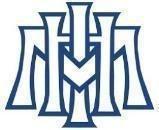 Immaculate Heart of MaryCatholic Grade SchoolIndianapolis, Indianax  Chris Kolakovichx  Kyle Burkholderx  Andy Hazelx  Amy Martinx  Anna Gilleyx  Frank Ottex  Matt Lord☐  Emily Campbellx  Jennifer Cvarx  Krista Roseberry Jenn Herrmann x Betsey Jeatranx Claire Becker PTO☐ Julie Otte PTOx Mike Wessel FinanceTuesday, November 1, 2022School Library 6:30 pm Access Code: See Cover EmailTuesday, November 1, 2022School Library 6:30 pm Access Code: See Cover EmailIHM Mission Statement - Immaculate Heart of Mary School provides an exceptional academic experience grounded in making God known, loved, and served.IHM Strategic Vision - At Immaculate Heart of Mary School, we “R” respectful, responsible, and reverent, grounded in a Christ-centered, Catholic community that is committed to the highest standards of academic excellence and dedicated to developing students’ emotional and spiritual well-being.Prayer:  Lord Jesus Christ, we have come together in Your name to work for the good of our school, Immaculate Heart of Mary.  Surround us with Your invisible presence and pour Your spirit upon us.  Make us use Your gifts in a spirit of trust, love and understanding, so that the children of IHM may experience an abundance of light, compassion, and peace.  Let harmony reign among us, and let us keep our eyes ever fixed upon You.  Amen. 